Kartutsnitt sak 2/2016, Karlsøy kommune1 Resmålhaugen/Rossmålhaugen – grunne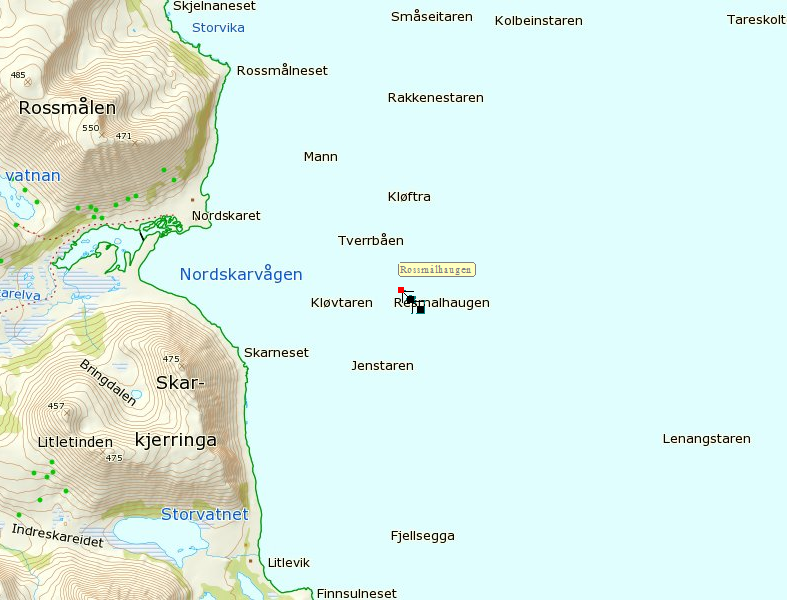 2 Resmålheia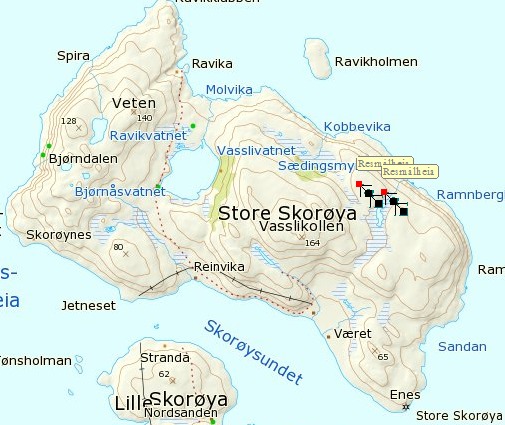 3 Ressmålsnakken - Rismålsnakken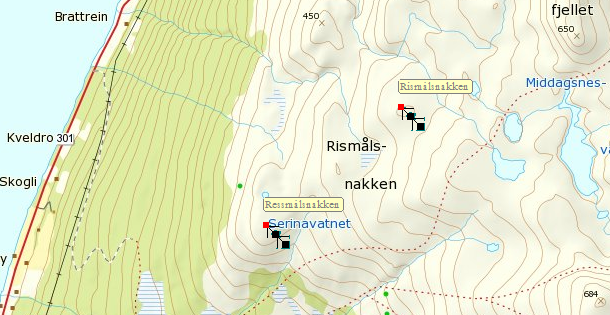 4 Ressmålskaret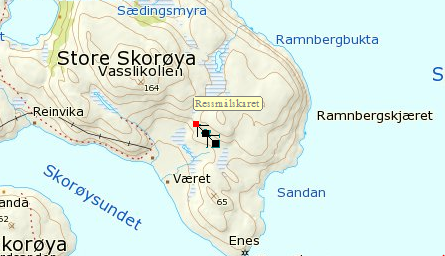 5 Resmålsvatnet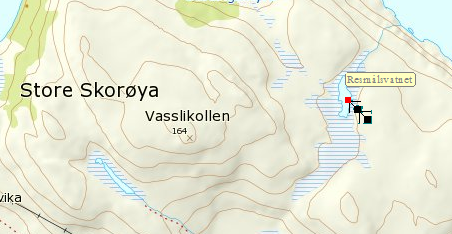 6 Rismålskarvatnet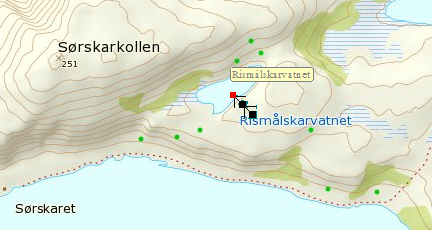 7 Ressmålskaret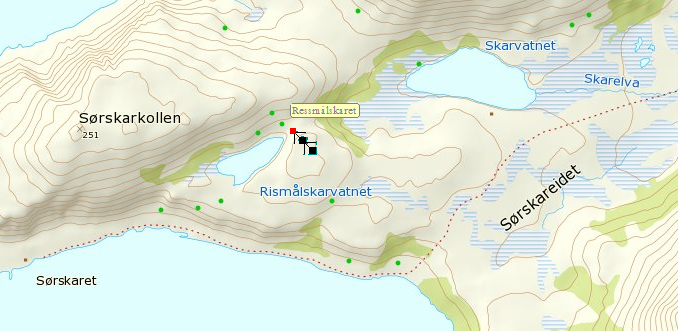 8 Ressmålkollen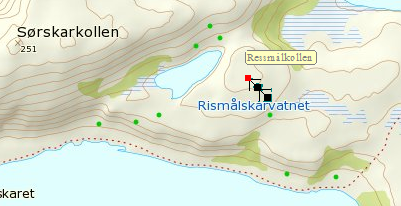 9 Rossmålen 10 Rossmål(s)neset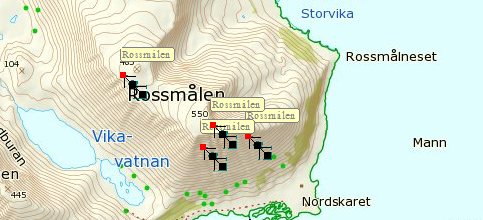 11 Rossmålhaugen – rett plassering?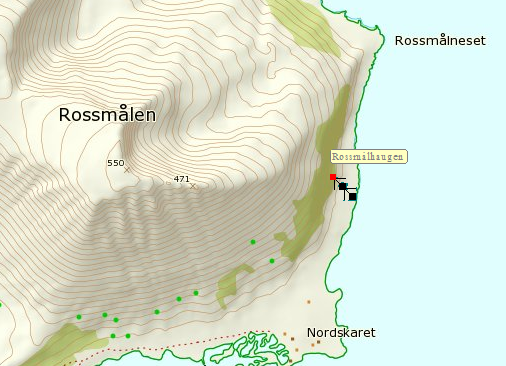 12 Fuglberget – er navnet rett plassert?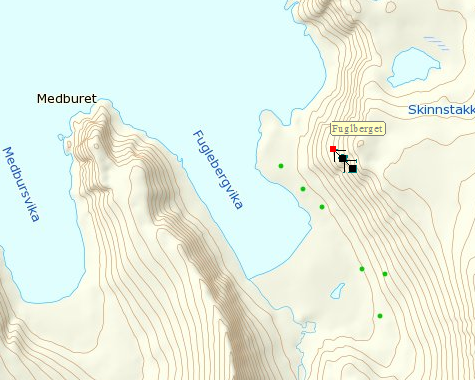 13 Fuglebergvika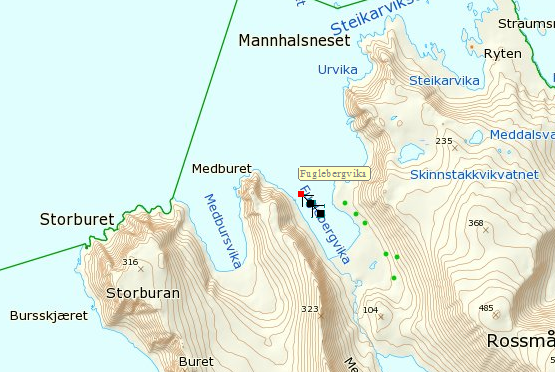 14 Fuglbergvikdalen/15 Vikadalen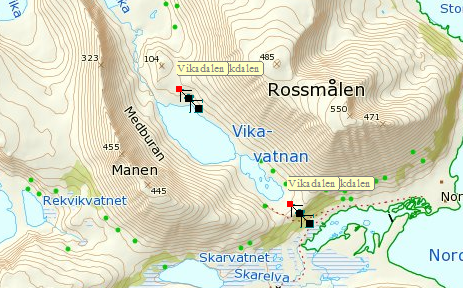 16 Øvervatnet 17 Nervatnet 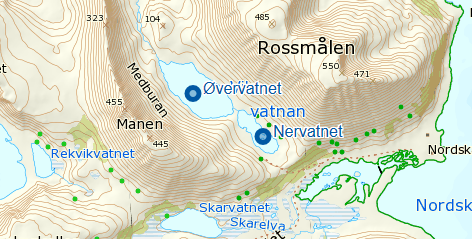 18 Manen/Mannen 19 Lillemannen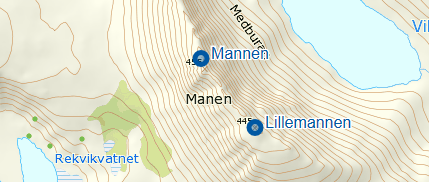 21 Vikhalsen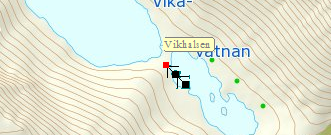 22 Skinnstakkvika 23 Skinnstakkvikvatnet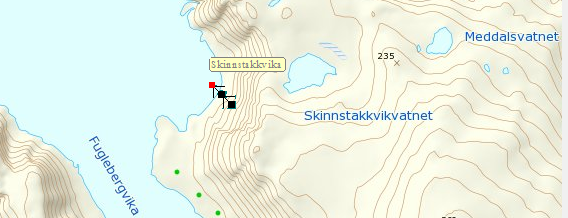 24 Skattø(y)ra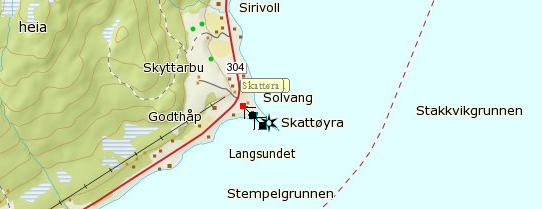 25 Prestøra 26 Prestøyra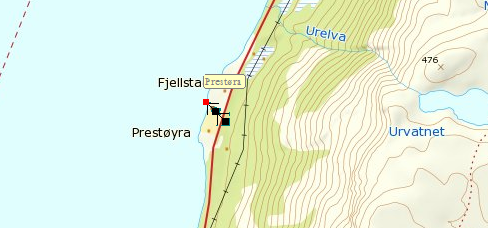 27 Mann(en)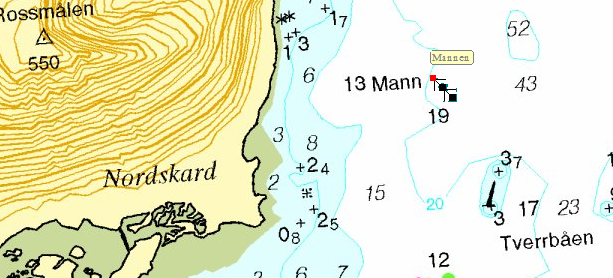 28 Mannhaugtaren eller Mannhautaren?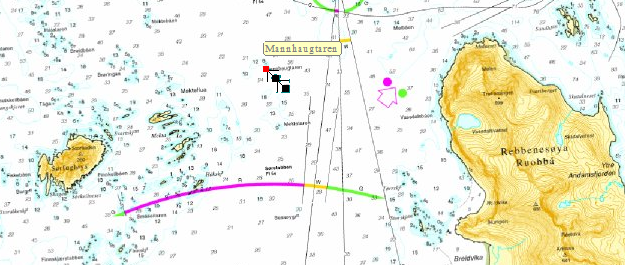 29 Isvatnan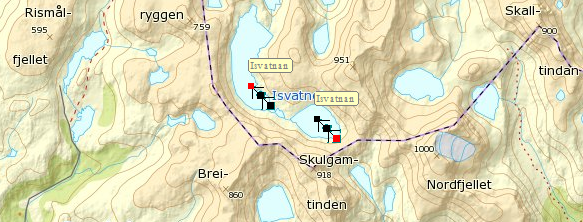 